Задание для обучающихсяс применением дистанционных образовательных технологийи электронного обученияДата: 20 апреля 2020г.Группа: Тз-19Учебная дисциплина: МатериаловедениеТема занятия: Кристаллическое строение металлов. Диаграмма «железо-цементит».Форма: лекцияСодержание занятия:Изучение теоретического материалаКонтрольные вопросыТеоретический материалЧугун  - сплав железа с углеродом, содержащий более 2,14 до 6,67% углерода (на практике 2,5 – 4,5% углерода).Сталь – сплав железа с углеродом, содержащий углерода не более 2,14%.Полезные примеси в сталях и чугунах – кремний и марганец, вредные примеси – сера (вызывает красноломкость) и фосфор (вызывает хладноломкость).Кристаллическое строение металловМеталлы имеют кристаллические решетки различных типов. Чаще всего встречаются: кубическая объемно-центрированная (ОЦК), кубическая гранецентрированная (ГЦК), гексагональная плотноупакованная (ГПУ) кристаллические решетки.Показанные на рисунке 1 наименьшие объемы кристаллов называются элементарными кристаллическими ячейками, с помощью которых представляют атомное строение металлов.В элементарной ячейке кубической объемно-центрированной решетки (рисунок 1, а) содержится девять атомов: восемь располагаются по узлам ячейки и один атом — в центре. Такой тип решетки имеют литий, калий, рубидий, ванадий, молибден, вольфрам, ниобий, тантал, a-железо и другие металлы.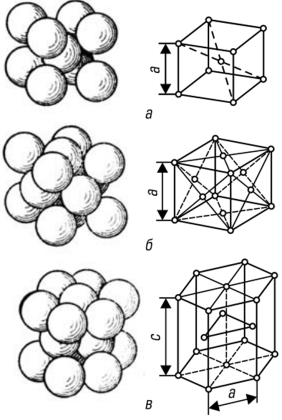 а — кубическая объемно-центрированная; б—кубическая гранецентрированная;в — гексагональная плотноупакованнаяРисунок 1- Элементарные кристаллические ячейкиВ элементарной ячейке кубической гранецентрированной решетки (рисунок 1,б) находится четырнадцать атомов, которые расположены в углах ячейки и в центре каждой грани. Этот тип решетки имеют свинец, никель, серебро, золото, медь, алюминий, платина, кальций, у-железо, церий, а-кальций и др.В элементарной ячейке гексагональной плотноупакованной решетки (рисунок 1, в) содержится семнадцать атомов, которые располо- жены в углах ячейки, центрах шестигранных оснований призмы, и три атома в средней плоскости призмы. Такую решетку имеют магний, цинк, кадмий, рений, бериллий, гафний, титан (а-фаза), осмий и др.Размеры кристаллической решетки характеризуются расстоянием между центрами соседних атомов, находящихся в вершинах элементарных ячеек, называемым параметром или периодом решетки. Кубическую решетку характеризует один параметр — длина ребра куба а, а гексагональную — два параметра а и с или их отношение с/а.Плотность различных кристаллических решеток разная и характеризуется координационным числом К, под которым понимают число атомов, находящихся на равном и наименьшем расстоянии отданного атома. Координационное число для кубической объемно-центрированной решетки равно восьми (A'S), и коэффициент заполнения (отношение объема, занятого атомами, к объему всей ячейки) равен 68%. Для гранецентрированной и гексагональной кристаллических решеток координационное число равно двенадцати (К2), а коэффициент заполнения — 74%.Полиморфизмом или аллотропией называют способность металла в твердом состоянии при изменении температуры перестраивать свою кристаллическую решетку. Полиморфные превращения сопровождаются выделением или поглощением теплоты, а также изменением свойств металла. Различные аллотропические состояния называют модификациями. Каждой модификации свойственно оставаться устойчивой лишь в пределах определенного для данного металла интервала температур. Аллотропические формы обозначаются греческими буквами а, р, у и т.д. На кривых охлаждения и нагрева переход из одного состояния в другое характеризуется остановкой (для чистых металлов) или изменением характера кривой (для сплавов). При аллотропических превращениях, кроме изменения свойств (теплопроводности, электропроводности, механических, магнитных и др.), наблюдаются изменения объема металла и растворимости (например, углерода в железе). Аллотропические превращения свойственны многим металлам (железу, олову, титану и др.).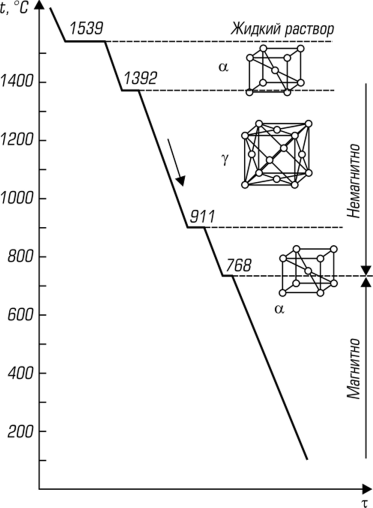 Рисунок 2-  График полиморфных превращений железаЖелезо известно в двух полиморфных модификациях — α и γ.На рисунке 2 приведена кривая охлаждения, характеризующая его аллотропические превращения. В интервале температур 911—1392 °С железо имеет кубическую гранецентрированную решетку γ-железа (Fe ), α от 0 до 911 °С и от 1392 до 1539 °С — объемно- центрированную решетку α-железа (Fea). Выше 768 °С железо немагнитно, а ниже — обладает магнитными свойствами.2.Диаграмма «железо - цементит»Структурные составляющие железоуглеродистых сплавов. Начало изучению железоуглеродистых сплавов и процессов термической обработки было положено опубликованной в 1868 г. работой Д. К. Чернова «Критический обзор статей Лаврова и Калакуцкого о стали и стальных орудиях и собственные исследования Д. К. Чернова по этому же предмету». Д. К. Чернов впервые указал на существование в стали критических точек и дал первое представление о диаграмме железо—цементит. В дальнейшем изучению железоуглеродистых сплавов и построению диаграмм железо — углерод были посвяящены работы Ф. Осмонда, Ле-Шателье (Франция), P. Аустена (Англия), А. А. Байкова и Н.Т. Гудцова Россия), Розенбаума (Голландия), П. Геренса (Германия) и др.Основными компонентами, от которых зависит структура и свойства железоуглеродистых сплавов, являются железо и углерод. Чистое железо — металл серебристо-белого цвета; температура плавления 1539°С. Железо имеет две полиморфные модификации: а и у- Модификация а существует при температурах ниже 911°С и выше 1392°С; y-железо — при 911—1392°С.В зависимости от температуры и концентрации углерода железоуглеродистые сплавы имеют следующие структурные составляющие.1. Феррит(Ф)— твердый раствор внедрения углерода в a-железе. Растворимость углерода в α-железе при комнатной температуре до 0,005%; наибольшая растворимость — 0,02% при 727°С. Феррит имеет незначительную твердость (НВ 80—100) и прочность (σв = 250 МПа), но высокую пластичность (δ = 50%; ψ = 80%).2. Аустенит(А) — твердый раствор внедрения углерода в γ-железе. В железоуглеродистых сплавах он может существовать только при высоких температурах. Предельная растворимость углерода в γ-железе 2,14% при температуре 1147°С и 0,8% — при 727°С. Эта температура является нижней границей устойчивого существования аустенита в железоуглеродистых сплавах. Аустенит имеет твердость НВ 160—200 и весьма пластичен (δ = 40—50%).3. Цементит (Ц) — химическое соединение железа с углеродом (карбид железа Fe3C). В цементите содержится 6,67% углерода. Температура плавления цементита около 1600°С. Он очень тверд (НВ~800), хрупок и практически не обладает пластичностью. 4. Перлит (П) — механическая смесь (эвтектоид, т. е. подобный эвтектике, но образующийся из твердой фазы) феррита и цементита, содержащая 0,8% углерода. Перлит может быть пластинчатым и зернистым, что зависит от формы цементита (пластинки или зерна) и определяет механические свойства перлита. При комнатной температуре зернистый перлит имеет предел прочности σв = 800 МПа; относительное удлинение δ=15%; твердость НВ 160. Перлит образуется следующим образом. Пластинка, цементита начинает расти или от границы зерна аустенита, или центром кристаллизации является неметаллическое включение. При этом соседние области объедняются углеродом и в них образуется феррит. Этот процесс приводит к образованию зерна перлита, состоящего из параллельных пластинок цементита и феррита. Чем грубее и крупнее выделения цементита, тем хуже механические свойства перлита.5. Ледебурит (Л) — механическая смесь (эвтектика) аустенита и цементита, содержащая 4,3% углерода. Ледебурит образуется при затвердевании жидкого расплава при 1147°С. Ледебурит имеет твердость НВ 600—700 и большую хрупкость. Поскольку при температуре 727°С аустенит превращается в перлит, то это превращение охватывает и аустенит, входящий в состав ледебурита. Вследствие этого при температуре ниже 727°С ледебурит представляет собой уже не смесь аустенита с цементом, а смесь перлита с цементитом.Диаграмма состояния железо — цементит. В диаграмме состояния железо — цементит (Fe—Fе3С) рассматриваются процессы кристаллизации железоуглеродистых сплавов (стали и чугуна) и превращения в их структурах при медленном охлаждении от жидкого расплава до комнатной температуры. Диаграмма (рисунок 3) показывает фазовый состав и структуру сплавов с концентрацией от чистого железа до цементита (6,67% С). Сплавы с содержанием углерода до 2,14% называют сталью, а от 2,14 до 6,67% — чугуном.Диаграмма состояния Fe—FезС представлена в упрощенном виде. Первичная кристаллизация, т. е. затвердевание жидкого сплава начинается при температурах, соответствующих линии ликвидуса ACD. Точка А на этой диаграмме соответствует температуре 1539° плавления (затвердевания) железа, точка D — температуре ~1600°С плавления (затвердевания) цементита. Линия солидуса AEСF соответствует температурам конца затвердевания. При температурах, соответствующих линии АС, из жидкого сплава кристаллизуется аустенит, а линии CD — цементит, называемый первичным цементитом. В точке С при 1147°С и содержании углерода 4,3% из жидкого сплава одновременно кристаллизуется аустенит и цементит (первичный), образуя эвтектику — ледебурит. При температурах, соответствующих линии солидуса АЕ, сплавы с содержанием углерода до 2,14% окончательно затвердевают с образованием аустенита. На линии солидуса ECF сплавы с содержанием углерода от 2,14 до 6,67% окончательно затвердевают с образованием эвтектики (ледебурита) и структур, образовавшихся ранее из жидкого -сплава, а именно: в интервале 2,14— 4,3% С — аустенита, а в интервале 4,3— 6,67% С — цементита первичного. В результате первичной кристаллизации во всех сплавах с содержанием углерода до 2,14%, т. е. в сталях, образуется однофазная структура — аустенит. В сплавах с содержанием углерода более 2,14%, т. е. в чугунах, при первичной кристаллизации образуется эвтектика ледебурита.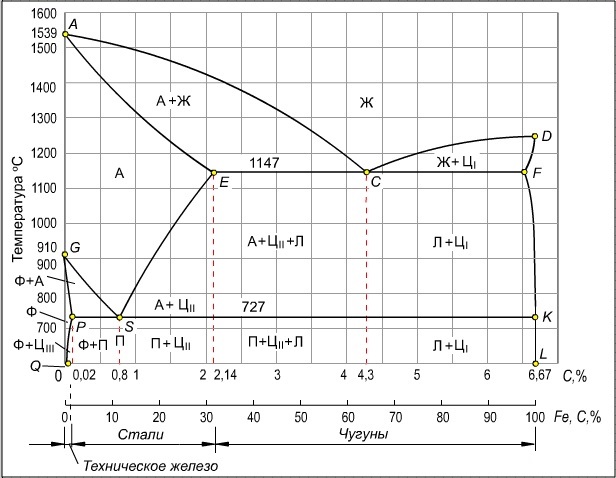 Ф – феррит, А – аустенит, П – перлит, Л – ледебурит, Ц – цементитРисунок 3-  Диаграмма состояния Железо цементитВторичная кристаллизация (превращение в твердом состоянии) происходит при температурах, соответствующих линиям GSE, PSK. и GPQ. Превращения в твердом состоянии происходят вследствие перехода железа из одной аллотропической модификации в другую (γ в α) и в связи с изменением растворимости углерода в аустените и феррите. С понижением температуры растворимость уменьшается. Избыток углерода выделяется из твердых растворов в виде цементита.В области диаграммы AGSE находится аустенит. При охлаждении сплавов аустенит распадается с выделением феррита при температурах, соответствующих линий GS, и цементита, называемого вторичным, при температурах, соответствующих линии SE. Вторичным называют цементит, выделяющийся из твердого раствора аустенита, в отличие от первичного цементита, выделяющегося из жидкого расплава. В области диаграммы GSP находится смесь феррита и распадающегося аустенита. Ниже линии GP существует только феррит. При дальнейшем охлаждении до температур, соответствующих линии PQ, из феррита выделяется цементит (третичный). Линия PQ показывает, что с понижением температуры растворимость углерода в феррите уменьшается от 0,02% при 727°С до 0,005% при комнатной температуре.В точке S при содержании 0,8% углерода и температуре 727°С весь аустенит распадается и превращается в механическую смесь феррита и
цементита — перлит. Сталь, содержащую 0,8% углерода, называют эвтектоидной . Стали, содержащие от 0,02,до 0,8% углерода, называют доэвтектоидными , а от 0,8 до 2,14% углерода — заэвтектоидными .При температурах, соответствующих линии PSK, происходит распад аустенита, оставшегося в любом сплаве системы, с образованием перлита, представляющего собой механическую смесь феррита и цементита. Линию PSK(7270С)  называют линией эвтектоидного (перлитного) превращения.При температурах, соответствующих линии SE, аустенит насыщен углеродом, и при понижении температуры из него выделяется избыточный углерод в виде цементита (вторичного).Белый чугун, содержащий 4,3% углерода, называют эвтектическим. Белые чугуны, содержащие от 2,14 до 4,3% углерода, называют доэвтектическими, а от 4,3 до 6,67% углерода — заэвтектическими.По достижении температуры, 727°С (линия PSK) аустенит, обедненный углеродом до эвтектоидного состава (0,8% углерода), превращается в перлит. После окончательного охлаждения доэвтектические белые чугуны состоят из перлита, ледебурита (перлит+цементит) и цементита (вторичного). Чем больше в структуре такого чугуна углерода, тем меньше в нем перлита и больше ледебурита.Белый эвтектический чугун (4,3% углерода) при температурах ниже 727°С состоит только из ледебурита. Белый заэвтектический чугун, содержащий более 4,3% углерода, после окончательного охлаждения состоит из цементита (первичного) и ледебурита. Следует отметить, что при охлаждении ледебурита ниже линии PSK входящий в него аустенит превращается в перлит, т. е. ледебурит при комнатной температуре представляет собой уже смесь цементита и перлита. При этом цементит образует сплошную матрицу, в которой размещены колонии перлита. Такое строение ледебурита является причиной его большой твердости (НВ>600) и хрупкости.Диаграмма состояния железо цементит имеет большое практическое значение. Ее применяют для определения тепловых режимов термической обработки и горячей обработки давлением (ковка, горячая штамповка, прокатка) железоуглеродистых сплавов. Ее используют также в литейном производстве для определения температуры плавления, что необходимо для назначения режима заливки жидкого железоуглеродистого сплава в литейные формы.3.Технология термической обработки сталиРазличают следующие виды термической обработки: отжиг, нормализация, закалка и отпуск.Отжиг. Это вид термической обработки, заключающийся в нагреве стали до определенной температуры, выдержке при этой температуре и медленном охлаждении вместе с печью. Цели отжига – снижение твердости и улучшение обрабатываемости стали, получение равновесной структуры, выравнивание химического состава, снятие внутренних напряжений.Существуют различные виды отжига – диффузионный, рекристаллизационный, полный, неполный, отжиг на зернистый перлит, отжиг для снятия внутренних напряжений и другие (рисунок 4).Диффузионный отжиг (1) заключается в нагреве до 1000…1000°С, длительной выдержке (10…15 часов) и последующем медленном охлаждении. В результате происходит выравнивание неоднородности стали по химическому составу.Рекристаллизационный отжиг (2)предназначен для снятия наклепа и внутренних напряжений после холодной деформации. Температура нагрева рекристаллизационного отжига 650…700°С. В результате образуется однородная мелкозернистая структура с небольшой твердостью и значительной вязкостью.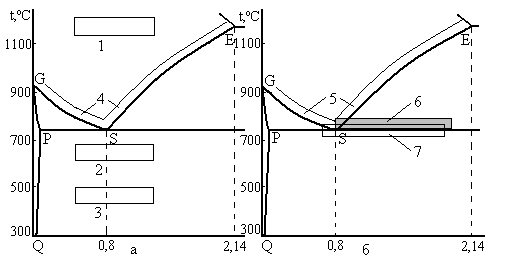 Рисунок 4-Температура нагрева стали при различных видах отжигаОтжиг для снятия внутренних напряжений (низкий отжиг) (3). Температура нагрева 200…600°С. Применяется, когда структура стали удовлетворительна и необходимо только снять внутреннее напряжение, возникающее при кристаллизации, после сварки или механической обработки.Полный отжиг (5) применяется для доэвтектоидных сталей. Нагрев стали выше линии GS (Ас3) на 30…50°С. Структура, состоящая из крупных зерен феррита и перлита, превращается в аустенит, а при медленном охлаждении в структуру из мелких зерен феррита и перлита. При полном отжиге измельчается зерно, снижается твердость и прочность, повышается пластичность.Неполный отжиг (6) нагрев выше линии PSК (Ас1) на 30…50°С. Он производится, если исходная структура вполне удовлетворительна.Отжиг на зернистый перлит (7), или циклический отжиг, – это 3-5 кратный нагрев до 740…750°С, изотермическая выдержка и медленное охлаждение до 680°С (ниже А1). В результате получается структура зернистого перлита и сталь становится пластичной, с меньшей твердостью и прочностью по сравнению с пластинчатым перлитом. Применяется для подготовки сталей к закалке или для улучшения обрабатываемости резанием.Изотермический отжиг (перекристаллизационный отжиг – возможно полное изменение фазового состава) проводят с целью экономии времени. Он осуществляется по следующей схеме. Нагрев доэвтектоидной стали выше Ас3, заэвтектоидной – выше Ас1. Выдержка до полного фазового превращения. Быстрое охлаждение до температуры на 30…100°С ниже Аr1, изотермическая выдержка до полного распада аустенита в перлит и охлаждение на спокойном воздухе. Этим экономится время, достигается (за счет изотермической выдержки) однородность структуры, особенно у легированных сталей.Нормализация (4) – разновидность полного отжига. Нагрев на 30…50°C выше Ас3 или Асm, выдержка и охлаждение на спокойном воздухе. Отличие нормализации от полного отжига в скорости охлаждения – при нормализации она выше. Проводится с целью экономии времени как заключительная операция для низкоуглеродистых и легированных сталей, но чаще как промежуточная операция, улучшающая структуру заэвтектоидной стали перед закалкой. Твердость и прочность стали выше, чем после отжига.Закалка стали. Закалка – вид термической обработки, состоящий в нагреве стали выше критических точек, выдержке и последующем быстром охлаждении. В результате закалки повышается твердость и прочность, но снижается пластичность и вязкость.Основные параметры при закалке – температура нагрева и скорость охлаждения. Температуру нагрева определяют по диаграммам состояния, скорость охлаждения – по диаграммам изотермического распада аустенита.Для полного отжига, нормализации и закалки изделия нагревают практически до одинаковых температур, основное отличие этих видов термообработки состоит в скорости охлаждения.Температура закалки для доэвтектоидных сталей – Ас3(линия GS диаграммы) + (30…50)°C. Если нагреть до температуры между критическими точками Ас1 и Ас3 то после закалки в структуре мартенсита появится феррит, что ухудшает свойства изделия.Заэвтектоидные стали нагревают до температуры Ас1(линия РSК диаграммы) + (40…60)°C, это так называемая неполная закалка, сохраняющая в структуре стали цементит. После закалки получается структура мартенсита с включениями цементита вторичного, что повышает твердость и износостойкость.Время и скорость нагрева зависит от размеров изделия и теплопроводности стали (имеются эмпирические формулы в справочниках).Продолжительность выдержки при температуре закалки выбирают такой, чтобы произошла гомогенизация аустенита.Скорость охлаждения зависит от охлаждающей среды, формы изделия, теплопроводности стали. Основные требования к охлаждающей среде – высокая скорость охлаждения в области температур 650…550°С – область наименьшей устойчивости переохлажденного аустенита и более низкая скорость, ниже 300°С – область мартенситного превращения. В первой области желательно подавить диффузионные процессы, а во второй уменьшить термические и структурные напряжения.В качестве закалочных сред для углеродистых сталей используют воду, минеральные масла, для легированных сталей дополнительно – расплавленные соли, растворы NaOH и NaCl в воде и т.д.Основными технологическими свойствами, характеризующими процесс закалки стали, являются закаливаемость – способность стали повышать твердость в результате закалки (зависит от содержание углерода) и прокаливаемость – способность стали получать закаленный слой с мартенситной или мартенситно-трооститной (50/50) структурой и высокую твердость на ту или иную глубину (зависит от критической скорости закалки). Характеристикой прокаливаемости являются Dкр–критический диаметр – максимальный диаметр прутка, который закаливается насквозь в данном охладителе.В этом случае на поверхности изделия и в его центре скорость охлаждения больше критической. С введением в сталь легирующих элементов закаливаемость и прокаливаемость стали увеличивается.Способы закалки стали. Существуют различные способы охлаждения стали при закалке. Они выбираются в зависимости от формы изделия, марки стали и необходимого комплекса свойств (рисунок 5).Закалку в одном охладителе (V3) применяют для простых изделий. Основной недостаток закалки – большие термические напряжения в металле.Закалку в двух охладителях (V4) (например, вода и масло) используют для деталей более сложной формы.Ступенчатая закалка (V5) проводится по следующей схеме: деталь охлаждают в среде, имеющей температуру несколько выше Мн, и выдерживают до приобретения деталью температуры закалочной среды, но не превышают времени устойчивости аустенита при этой температуре и затем охлаждают с небольшой скоростью.При изотермической закалке (V6) деталь охлаждают в среде с температурой выше Мн (и соответствующей получаемой структуре) и выдерживают в течение времени, необходимого для полного превращения аустенита в необходимую структуру.Закалка с самоотпуском применяется для обработки ударного инструмента (зубил кузнечного инструмента и т.д.), когда требуется постепенное понижение твердости от поверхности изделия к центру. Охлаждение проводят в одном охладителе и прерывают, когда сердцевина еще имеет достаточно тепла, за счет которого поверхностный слой вновь нагревается и таким образом происходит отпуск.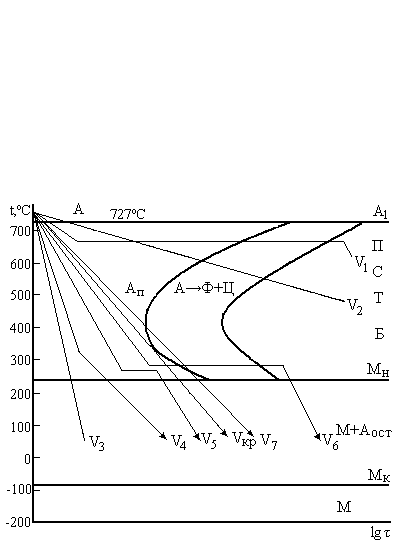 
V1 – изотермический отжиг, V2 – нормализация, V3 – закалка в 1 среде,V4 – закалка в 2-х средах, V5 – ступенчатая закалка, V6 – изотермическая закалка, V7 – неполная закалкаРисунок 5- Различные способы термической обработкиПоверхностная закалка применяется для получения изделия с вязкой сердцевиной и твердой износостойкой поверхностью. Известно несколько методов быстрого нагрева поверхностного слоя (токами высокой частоты, лазером и др.). Наибольше применение нашел нагрев токами высокой частоты (ТВЧ) с последующим быстрым охлаждением. Нагрев поверхности до температуры Ас3 происходит за 3…5 секунд, в это время сердцевина прогревается ниже Ас1, поэтому поверхность закаленного изделия приобретает мартенситную структуру, а сердцевина остается без изменений (перед закалкой изделие обычно нормализуют). Твердость поверхности после закалки и низкого отпуска – 54…58 HRC.Обработка холодом предложена для легированных сталей, температура мартенситного превращения Мк которых лежит ниже нуля. Обработка холодом вызывает превращения остаточного аустенита в мартенсит, что повышает твердость, износостойкость, стабилизирует размеры изделия. Обработку производят сразу после закалки, чтобы не произошла стабилизация А, и затем проводят отпуск, чтобы снять напряжения.Отпуск – нагрев закаленной стали до температур ниже критической точки Ас1, выдержка при этой температуре и охлаждение (обычно на воздухе).Отпуск – окончательная термообработка, и его целью является изменение строения и свойств стали: повышение вязкости и пластичности, уменьшение твердости и устранение внутренних напряжений.В зависимости от температуры нагрева различают три вида отпуска: низкотемпературный (низкий), среднетемпературный (средний) и высокотемпературный (высокий).При низком отпуске закаленную сталь нагревают до 150…200°С, выдерживают в течение 1…3 часов и охлаждают. Структура – отпущенный мартенсит. Применяется для закаленных и химико-термически отработанных углеродистых и легированных сталей, от которых требуется высокая твердость (58…63HRC), износостойкость и стабильность размеров (инструмент). Снимаются (частично) закалочные напряжения, происходит некоторое увеличение пластичности и вязкости.При среднем отпуске закаленную сталь нагревают на 350…450°С. Получаемая структура, троостит отпуска зернистый, обладает высокой твердостью (40-50HRC), прочностью, хорошей упругостью и достаточной вязкостью. Применяется для пружин, рессор, штампов, ударного инструмента.При высоком отпуске закаленные изделия нагревают до 500…650°С, выдерживают и охлаждают. Структура – зернистый сорбит (цементит приобретает зернистую структуру). Это существенно повышает ударную вязкость и пластичность при твердости 30…40HRC, получается оптимальное для конструкционных сталей сочетание механических свойств.Высокому отпуску подвергаются среднеуглеродистые (0,3…0,5%С) и легированные стали. Он применяется для деталей, подвергающихся действию высоких нагрузок. Закалку с высоким отпуском называют улучшением.4Химико-термическая обработкаХимико-термическая обработка – это способ поверхностного упрочнения металла, представляющий собой технологический процесс насыщения поверхностного слоя металла каким-либо элементом. При этом изменяется химический состав поверхностных слоев изделия за счет диффузионного насыщения их элементами, повышающими твердость, износоустойчивость и др.Основными видами ХТО являются цементация, азотирование, цианирование и диффузионная металлизация.Цементация – это процесс насыщения поверхности стальных деталей углеродом. Изделия нагревают в среде, легко отдающей углерод. Цементации подвергаются, как правило, стали с содержанием углерода (0,1…0,3%C), в том числе и легированные. В результате на поверхности концентрация углерода возрастает до 1%.Глубиной цементации условно считают расстояние от поверхности детали до половины зоны, где в структуре наряду с перлитом имеется такое же количество феррита. Глубина цементации в среднем достигает 1…2мм.Различают цементацию твердым карбюризатором (углеродосодержащими смесями) и газовую.Цементацию твердым карбюризатором – смесью древесного угля (75…80% по объему) и активаторов BaCO3, NaCO3, K2CO3 осуществляют в герметично закрытых ящиках при температуре 900…950ºС в течение 8…14часов.Более дешевой и современной является газовая цементация, при которой детали нагревают в герметических печах в атмосфере углесодержащих газов (природного – 96% метана, окиси углерода, пропана и др.) при температуре 930…950°С в течение 8-12 часов. Толщина цементованного слоя составляет 1…2,5 мм.Окончательные свойства проявляются после термической обработки – закалки с низким отпуском.После закалки и отпуска изделия приобретают твердость 60…63HRC. Цементируют истирающиеся детали машин: зубчатые колеса, поршневые пальцы, червяки, кулачковые валики, толкатели клапанов и др.Азотирование – это насыщение поверхностного слоя азотом. При этом не только увеличивается твердость и износостойкость, но и повышается коррозионная стойкость. Азотированию подвергают многие конструкционные и инструментальные стали, но наилучший эффект получают у легированных сталей, содержащих алюминий, хром, титан и другие элементы. Это связано с образованием нитридов легирующих элементов (MoN, CrN).Азотирование – окончательная операция при изготовлении детали, прошедшей термообработку (закалку с высоким отпуском) и имеющей структуру сорбита отпуска. Проводится азотирование при температуре 500…600°С в среде аммиака NH3 в течение длительного времени (до 60 час.). Глубина азотированного слоя составляет 0,3…0,6мм, твердость поверхностного слоя доходит до 1200HV. Азотированию подвергают цилиндры моторов и насосов, шейки валов и т.д.Цианирование и нитроцементация стали – это процесс одновременного насыщения поверхности стали углеродом и азотом. Цианированный слой обладает высокой твердостью и сопротивлением износу, повышается усталостная прочность и коррозионная стойкость. Совместная диффузия C и N происходят быстрее, чем диффузия каждого элемента в отдельности.Цианирование проводят в расплаве цианистых солей NaCl, KCN, Ca(CN)2, оно бывает высокотемпературным (800…950°С) и низкотемпературным (540…560°С). Высокотемпературное (глубокое) цианирование (900…950°C, 1,5…6 часов) дает насыщение 1…1,2%С и 0,2…0,3%N на глубину 0,6…2,0 мм для сталей начально содержащих 0,2…0,4%С. После высокотемпературного цианирования следует закалка с низким отпуском. Твердость поверхности – 60HRC. Низкотемпературное цианирование проводится при температуре 540…560ºC, при этом преобладает насыщение азотом, глубина цианированного слоя составляет 0,2…0,5 мм твердость поверхности 1000HV.Нитроцементацию, или газовое цианирование проводят в газовых смесях, содержащих 70…80% цементирующего газа и 20…30% аммиака. Состав газов и температуру определяют соотношение углерода и азота в цианированном слое. Твердость нитроцементованных изделий 58…60HRC. Этой обработке подвергают детали сложной конфигурации, склонные к короблению.Диффузионная металлизация – это насыщение поверхности стальных изделий алюминием, хромом, кремнием и др.Алитирование – насыщение поверхности изделия алюминием. Проводится в твердой или жидкой среде. В твердом состоянии насыщение проводится в засыпке ферроалюминия и хлористого алюминия при 950…1000°С в течение 3…12часов.Металлизация в жидком алюминии при 700…800°С дает тот же эффект за 1…1,5 часа. Алитированный слой имеет глубину 0,3…0,8мм, cсодержание алюминия достигает до 30%. Алитированные детали приобретают высокую жаростойкость, они могут работать при температуре до 1150°С за счет образования на поверхности детали пленки Al2O3.Хромирование – насыщение поверхности хромом повышает сопротивление газовой коррозии (окалиностойкости) до 800°С и коррозионную стойкость в HNO3, морской воде и др. Хромирование проводится в жидкой среде при 950…1000°С в течение 5…20 часов, получается глубина слоя 0,2…0,3 мм, насыщенная карбидами хрома и имеющая твердость 1200…1300HV.Силицирование – насыщение поверхности кремнием для повышения жаростойкости, коррозионной стойкости, износостойкости. Детали засыпают порошком ферросилиция, нагревают до 950…1050°С, пропускают хлор в течение 2 часов и получают слой глубиной в 1 мм, содержащий кремния до 14%.Борирование – насыщение поверхности бором для повышения износостойкости при абразивном износе. Температура жидкого электролизного процесса 930…950°С, длительность 2…6 часов, глубина 0,15…0,35мм, твердость 1800…2000HV. В порошкообразных смесях, содержащих кроме бора алюминий, проводят бороалитирование. После борирования детали подвергают изотермической и ТВЧ закалке для уменьшения напряжений в поверхностном слое.5 Термомеханическая обработкаТермомеханическая обработка – комбинированный метод обработки, в котором сочетаются пластическая деформация и термическая обработка.Преимуществом ТМО является то, что при существенном увеличении прочности пластичность снижается незначительно, а ударная вязкость выше в 1,5 - 2 раза, чем у такой же стали после закалки с низким отпуском.Сущность ТМО заключается в том, что перед закалкой проводят пластическую деформацию высокотемпературной фазы, в результате чего она претерпевает фазовое превращение в наклепанном или частично рекристаллизованном состоянии. В зависимости от температуры, при которой проводят деформацию, различают высокотемпературную обработку (ВТМО) и низкотемпературную (НТМО) (рисунок 6).При ВТМО деформация осуществляется при температурах выше А3 по следующей схеме: нагрев выше А3для получения однородной структуры аустенита, подстуживание, деформация на 25…30% и сразу же, чтобы не произошло рекристаллизации, закалка, а затем низкий отпуск. При ВТМО мартенситное превращение происходят в стали с деформированной структурой зерен аустенита.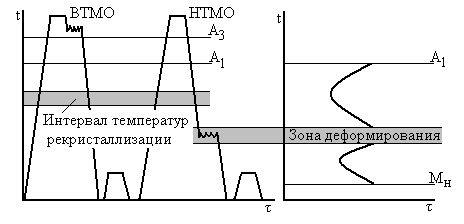 Рисунок 6 -  Схемы различных вариантов термомеханической обработкиНТМО применяется к среднеуглеродистым легированным сталям, закаливаемым на мартенсит. При НТМО деформации подвергается переохлажденный аустенит при температурах ниже А1 и температуры рекристаллизации, но выше температуры начала мартенситного превращения. Иногда НТМО называют аусформинг.Закалка деформированного после ТМО аустенита образует более мелкие пластинки мартенсита.6 Механическое упрочнение поверхностиКроме рассматриваемых выше способов упрочнения поверхностного слоя применяются методы механического упрочнения. Один из них – дробеструйная обработка – упрочнение поверхности полностью обработанных изделий стальной и чугунной быстро летящей дробью, которая вызывает пластическую деформацию поверхностного слоя металла на глубину от 0,15 до 0,30 мм.Дробеструйная обработка упрочняет детали, работающие при знакопеременной нагрузке рессоры, пружины, торсионы, валы и т. д. После дробеструйной обработки, для сглаживания мелких вмятин, цилиндрические детали подвергают обкатке специальными роликами.Задание:Изучите теоретический материал.Контрольные вопросы:Что такое чугун? Что такое сталь? Перечислите полезные и вредные примеси в сталях и чугунах.Перечислите виды кристаллических решеток металлов. Приведите примеры металлов, имеющих данные кристаллические решетки.Начертите диаграмму железо-цементитУкажите на диаграмме линию ликвидус, линию солидус, линию образования эвтектики, линию эвтектоидного превращения.Объясните, что такое нормализация стали.Объясните, что такое цементация стали.Форма отчета. Сделать фото ответов на вопросы в тетради (можно отвечать в электронном виде) Срок выполнения задания 20.04.2020г.Получатель отчета. Сделанные фото (ответы в электронном виде)  высылаем  на электронную почту olga_galkina_2021@mail.ruОбязательно укажите фамилию, группу, название дисциплины (Материаловедение).